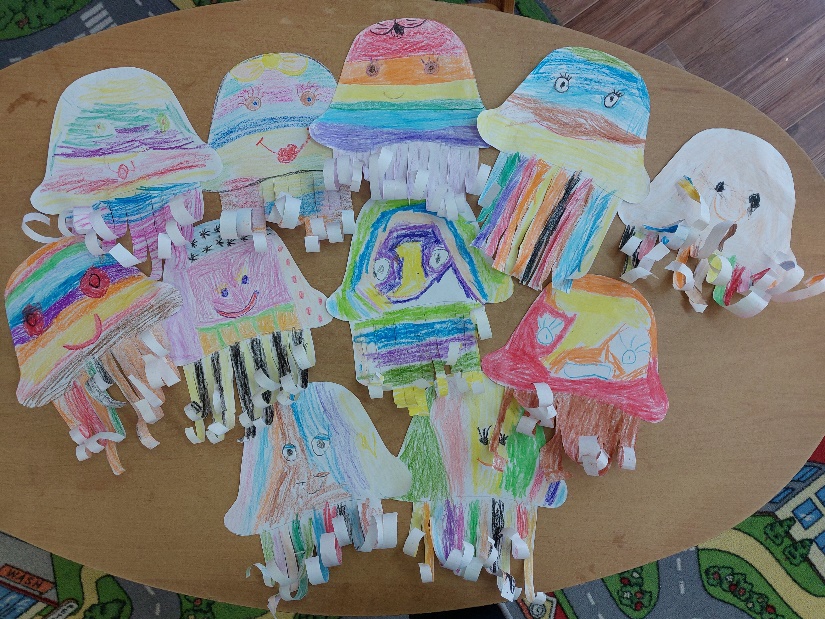 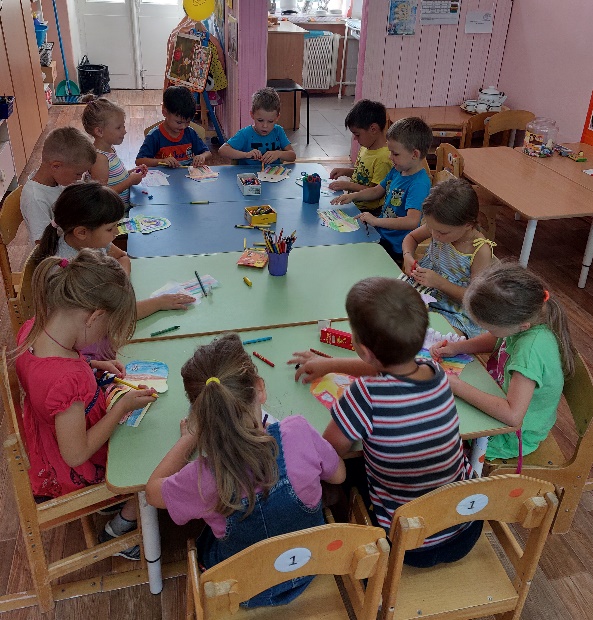 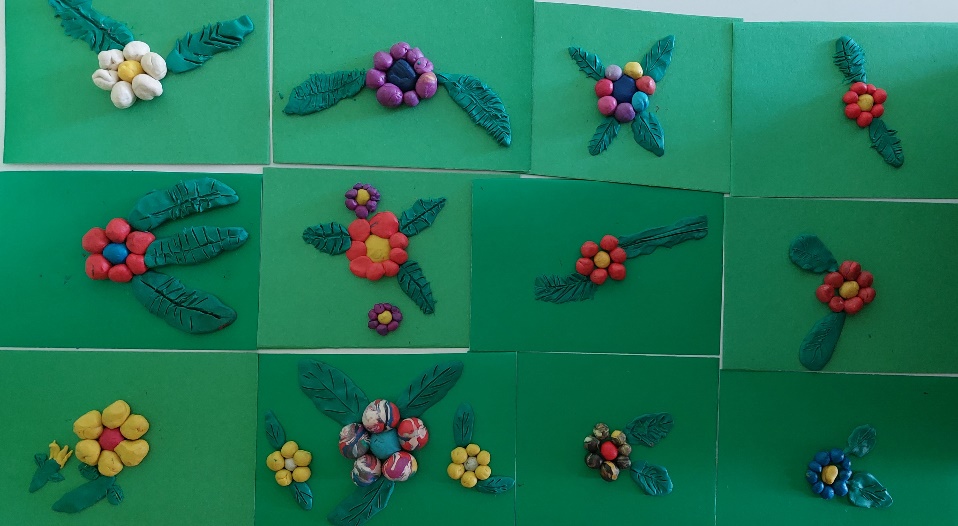 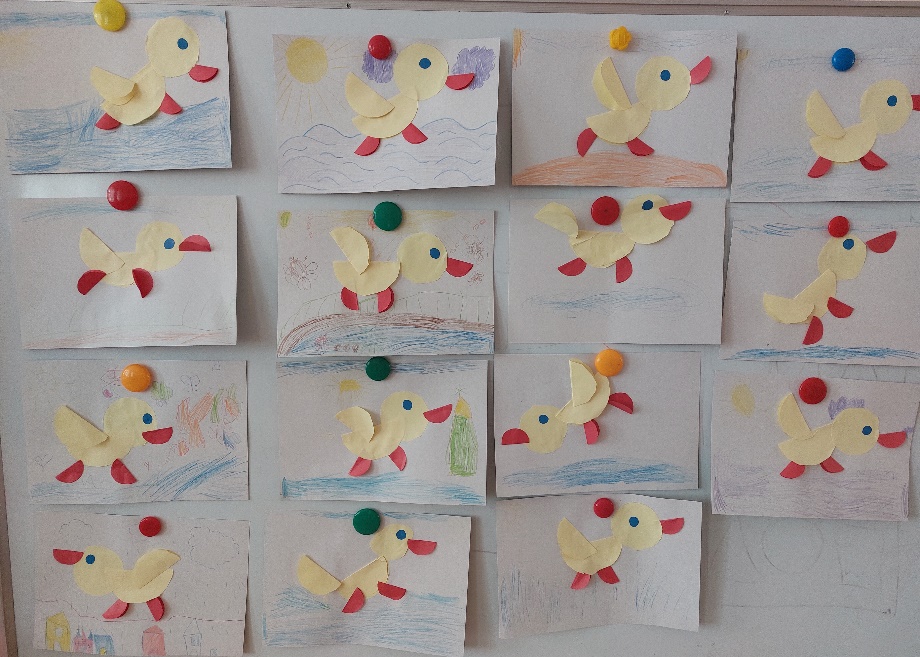 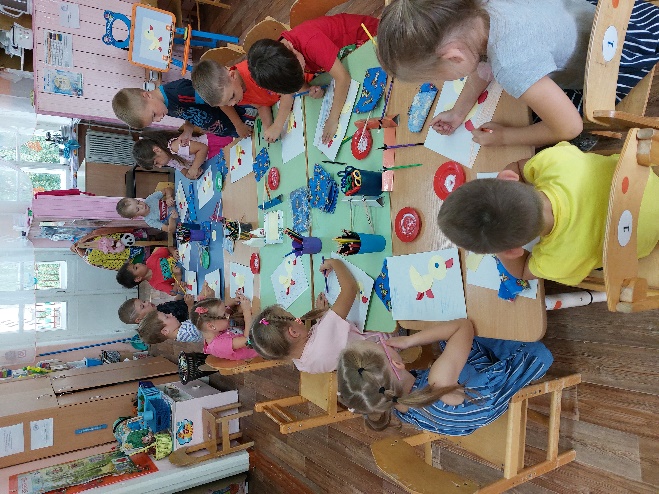 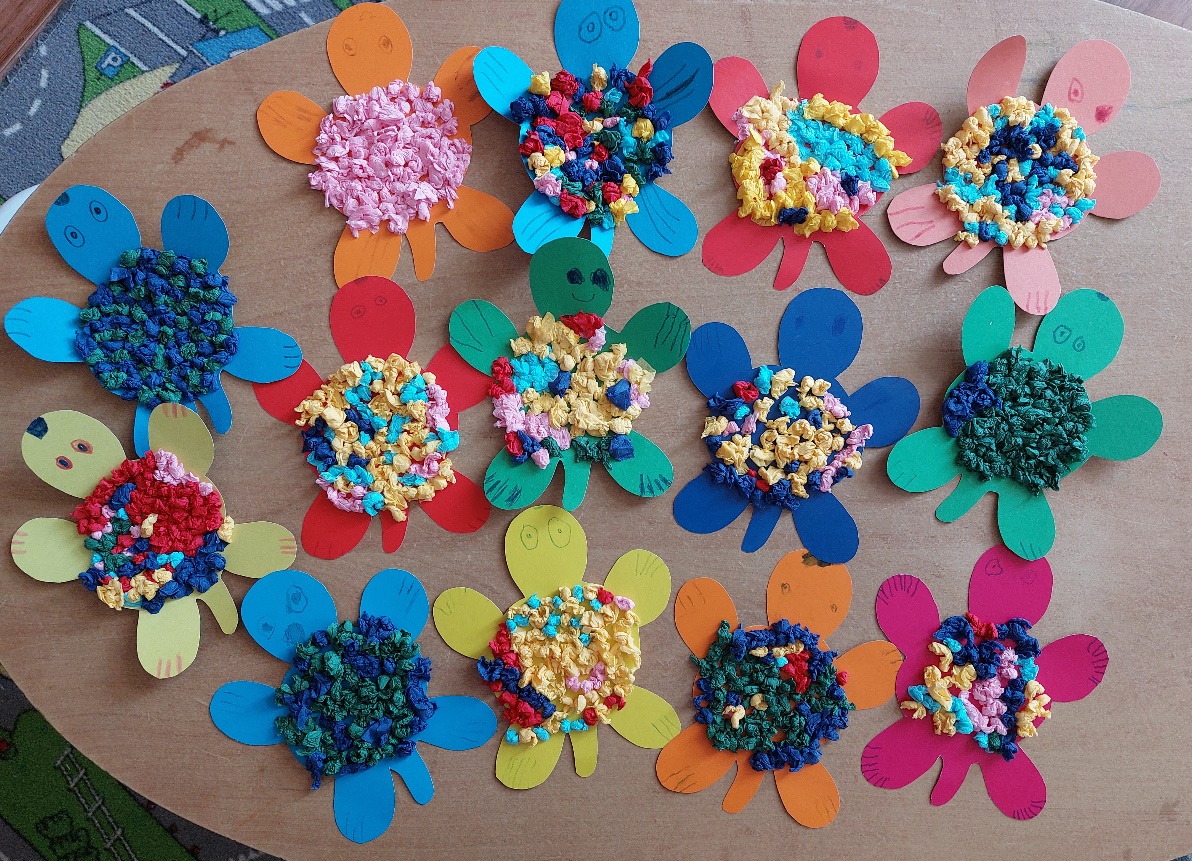 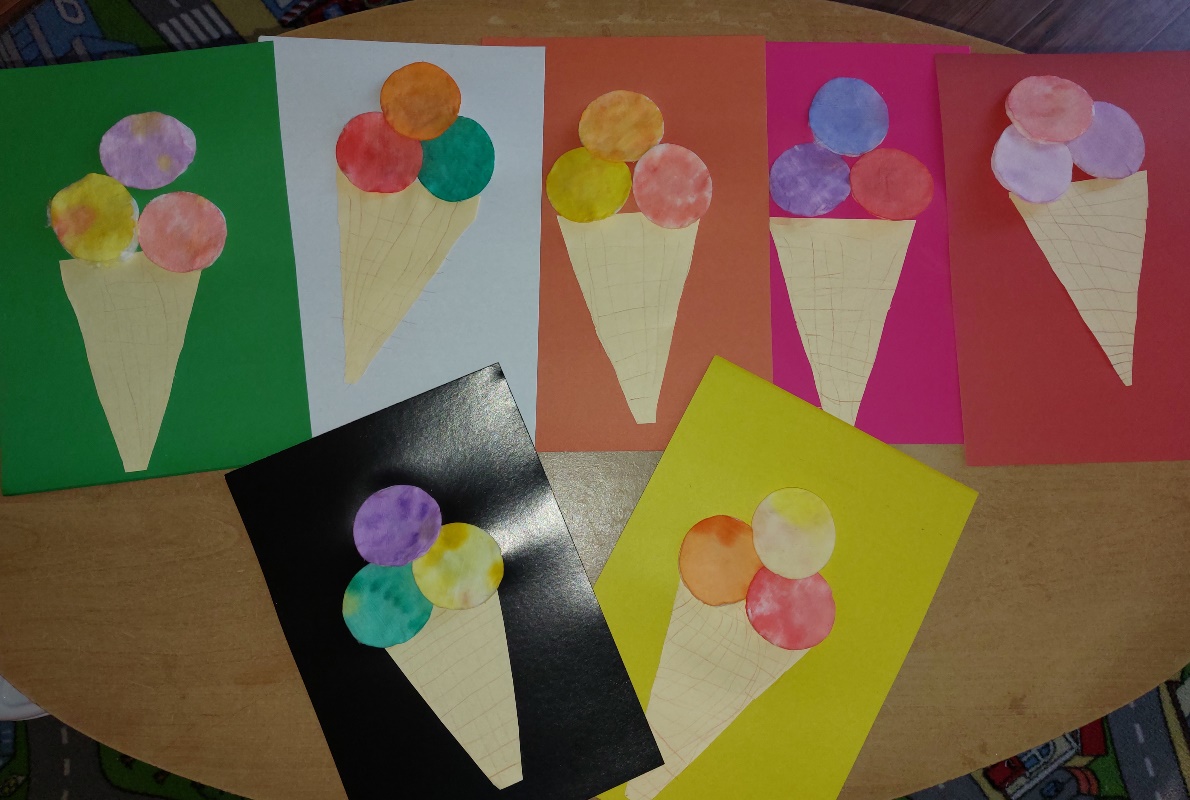 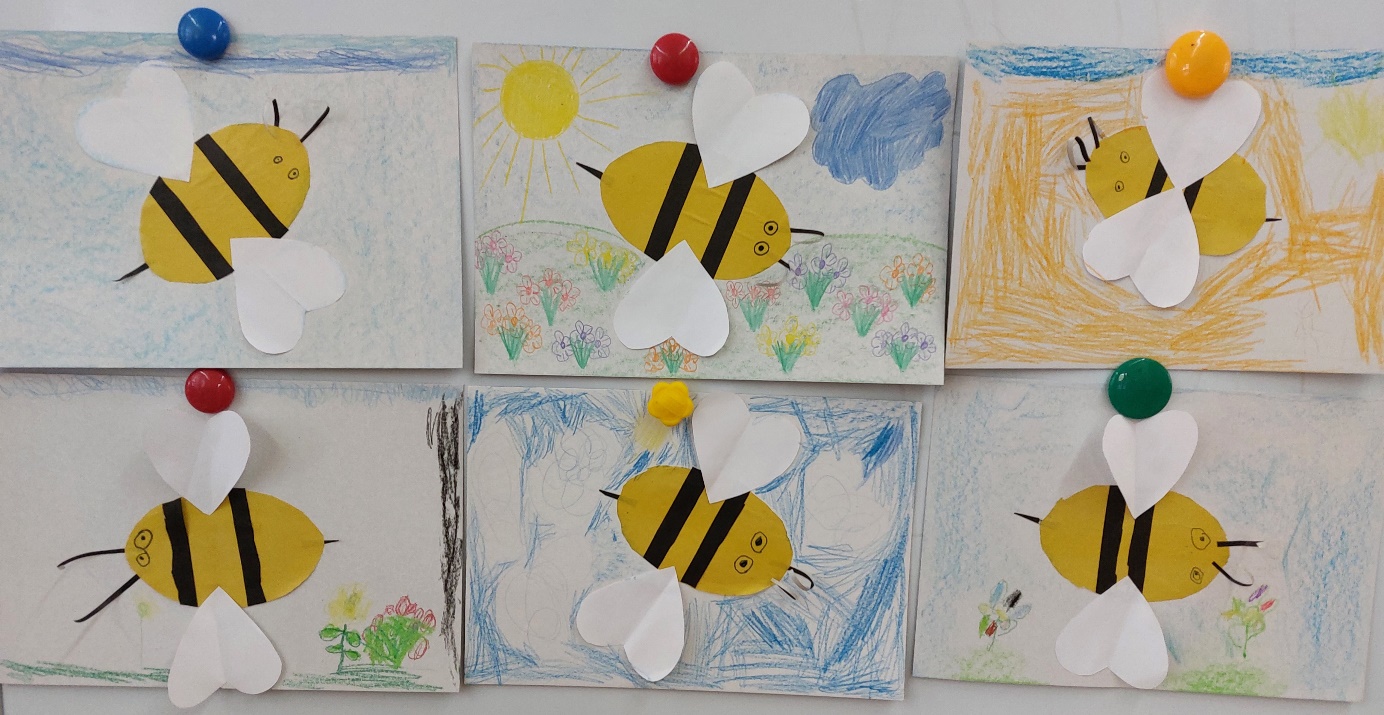 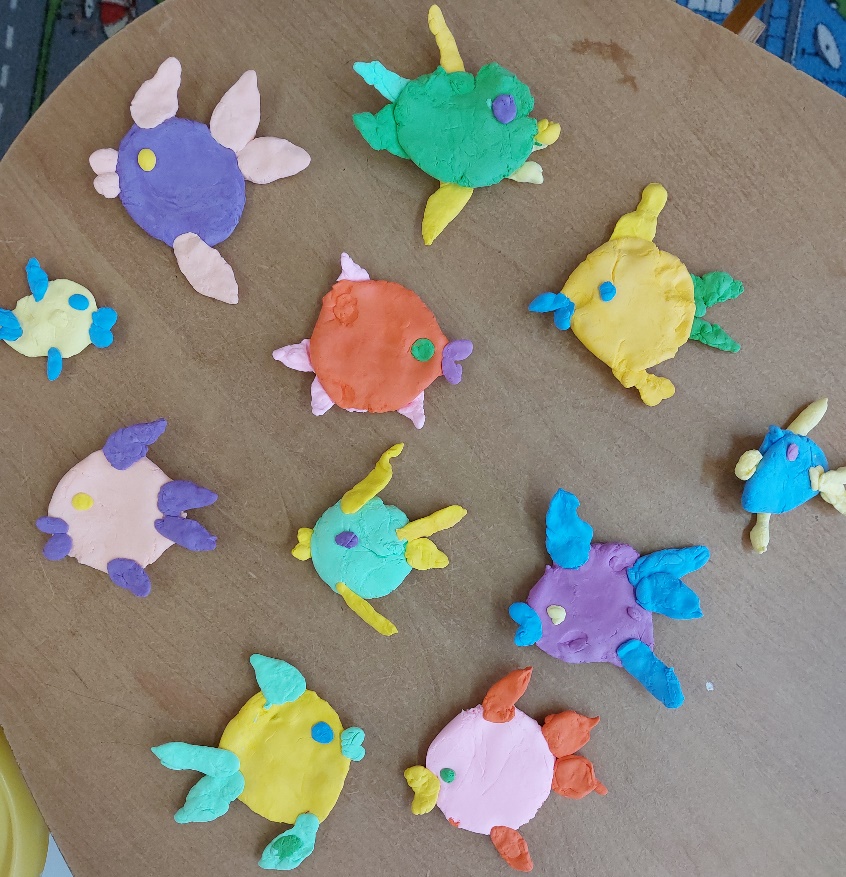 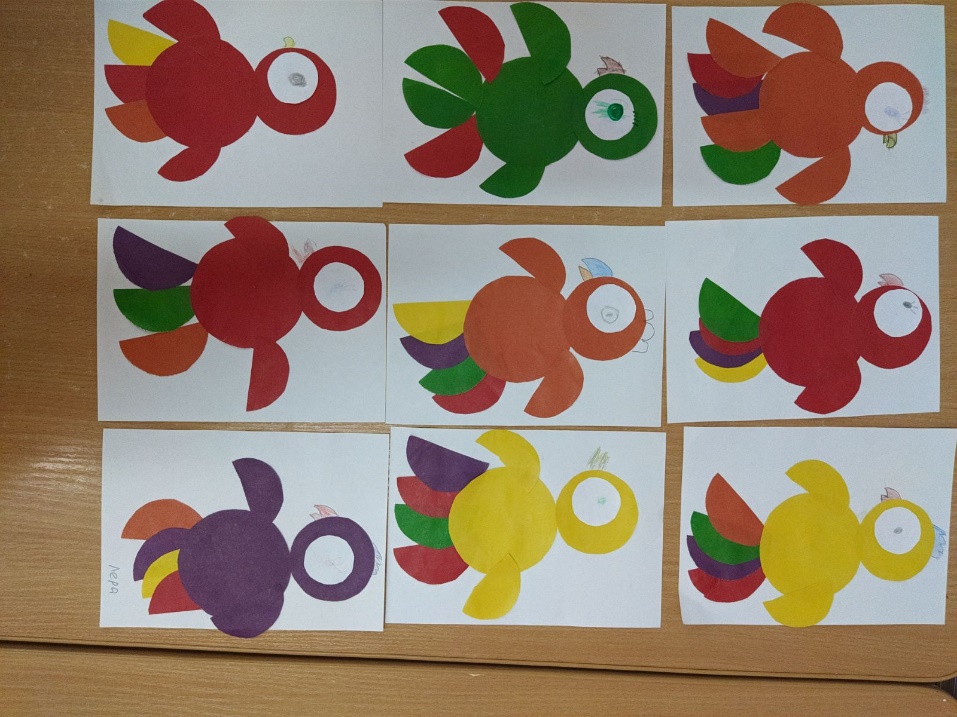 АвгустАвгустАвгустАвгуст1.«Цветок»Пластилино-графияУчить отрывать от большого куска пластилина маленькие кусочки, катать из них маленькие шарики, выкладывать шарики на  готовую форму в виде цветка. Развивать кисти рук. Развивать фантазию и творчество при декорировании поделки.цветной пластилин, картон, доски для лепки, салфетки.2.«Медуза»Аппликация из бумаги с элементами рисования Учить детей вырезать из бумаги медузу, делать надрезы на   основе в виде щупалец; учить аккуратно пользоваться клеем.  Воспитывать аккуратность. Развивать фантазию и творчество. Развивать фантазию и творчество при декорировании поделки.Бумага белая, трафарет медузы,  мелки восковые, ножницы, цветной картон, кисти, клей, салфетки.3.«Утенок»Аппликация из геометрических фигур (круги)Учить детей вырезать круги из бумаги и складывать их пополам, наклеивать их, имитируя тело, крылья,  клюв  и лапки утенка, аккуратно пользоваться клеем.Бумага желтого и красного цвета, цветной картон, кисти, клей, салфетки.4.«Попугай» Аппликация из геометрических фигур (круги)Учить детей вырезать круги из бумаги и складывать их пополам, наклеивать их, имитируя тело, крылья,  клюв  и лапки, аккуратно пользоваться клеем.Бумага цветная, цветной картон, кисти, клей, салфетки.5.«Черепашки»Объёмнаяаппликация из салфетокУчить скатывать комочки из салфеток, наклеивать аккуратно на основу.  Развивать воображение и цветовосприятие, мелкую моторику пальцев рук.Картон в форме черепашки , салфетки цветные, клей, кисти.6.«Пчела»Объёмнаяаппликация из салфетокУчить скатывать комочки из салфеток, наклеивать аккуратно на основу.  Развивать воображение и цветовосприятие, мелкую моторику пальцев рук.Картон с изображением пчелы, салфетки, клей, кисти.7.«Рыбка» Пластилино-графияУчить отрывать от большого куска пластилина маленькие кусочки, катать из них между пальцами маленькие шарики, выкладывать шарики на тело рыбки в определенном порядке. Развивать кисти рук. Развивать фантазию и творчество при декорировании поделки.пластилин, доски для лепки, салфетки.8.«Мороже-ное»Аппликация из ватных дисковЗакреплять умение осуществлять деятельность по образцу. Воспитывать трудолюбие и аккуратность.Упражнять детей  в технике аккуратного наклеивания;  развивать мелкую моторику рук.3 ватных диска;Набор цветной бумаги;Лист картона;Ножницы;Клей ПВА;Украшение для торта или разноцветный бисер;Карандаш и линейка.